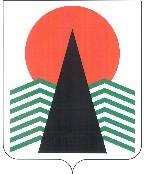 АДМИНИСТРАЦИЯ  НЕФТЕЮГАНСКОГО РАЙОНАпостановлениег.НефтеюганскО внесении изменений в постановление администрации Нефтеюганского района от 29.12.2014 № 3224-па-нпа «Об оплате труда, предоставлении социальных гарантий и компенсации работникам муниципального казенного учреждения «Управление по обеспечению деятельности учреждений культуры и спорта»В соответствии со статьями 130, 144, 145 Трудового кодекса Российской Федерации, статьей 86 Бюджетного кодекса Российской Федерации, постановлением администрации Нефтеюганского района от 10.06.2022 № 1012-па «Об увеличении фондов оплаты труда работников муниципальных учреждений Нефтеюганского района», руководствуясь Уставом Нефтеюганского муниципального района Ханты- Мансийского автономного округа – Югры, с учетом мнения первичной профсоюзной организации администрации Нефтеюганского района работников госучреждений 
и общественного обслуживания от 09.06.2022 № 21, п о с т а н о в л я ю: Внести в постановление администрации Нефтеюганского района 
от 29.12.2014 № 3224-па-нпа «Об оплате труда, предоставлении социальных гарантий и компенсации работникам муниципального казенного учреждения «Управление 
по обеспечению деятельности учреждений культуры и спорта» следующие изменения:Приложение № 2 изложить в редакции согласно приложению № 1 
к настоящему постановлению.Приложение № 6 изложить в редакции согласно приложению № 2 
к настоящему постановлению.Настоящее постановление подлежит официальному опубликованию 
в газете «Югорское обозрение» и размещению на официальном сайте органов местного самоуправления Нефтеюганского района.Настоящее постановление вступает в силу после официального опубликования и распространяет свое действие на правоотношения, возникшие 
с 01.06.2022.Контроль за выполнением постановления возложить на заместителя главы Нефтеюганского района Щегульную Л.И.Глава района      				                                              А.А.БочкоПриложение № 1к постановлению администрации Нефтеюганского районаот 04.07.2022 № 1150-па-нпа«Приложение № 2к постановлению администрацииНефтеюганского районаот 29.12.2014 № 3224-па-нпаРАЗМЕРЫдолжностных окладов руководителей и специалистов муниципального казенного учреждения «Управление по обеспечению деятельности учреждений культуры и спорта»Должности руководителей и специалистов, не отнесенных к профессиональным квалификационным группам                                                     ».Приложение № 2к постановлению администрации Нефтеюганского районаот 04.07.2022 № 1150-па-нпа«Приложение № 6к постановлению администрацииНефтеюганского районаот 29.12.2014 № 3224-па-нпаРАЗМЕРЫдолжностных окладов рабочих и служащих муниципального 
казенного учреждения «Управление по обеспечению деятельности 
учреждений культуры и спорта»Должности служащих, не отнесенных к профессиональным квалификационным группам».04.07.2022№ 1150-па-нпа№ 1150-па-нпа№п/пКвалификационный уровеньНаименованиедолжностейДолжностные оклады,рублей1.Профессиональные квалификационные группы 
общеотраслевых должностей работниковПрофессиональные квалификационные группы 
общеотраслевых должностей работниковПрофессиональные квалификационные группы 
общеотраслевых должностей работников1.1.Профессиональная квалификационная группа«Общеотраслевые должности служащих первого уровня»Профессиональная квалификационная группа«Общеотраслевые должности служащих первого уровня»Профессиональная квалификационная группа«Общеотраслевые должности служащих первого уровня»1.1.1.1 квалификационный уровеньделопроизводитель61121.2.Профессиональная квалификационная группа«Общеотраслевые должности служащих второго уровня»Профессиональная квалификационная группа«Общеотраслевые должности служащих второго уровня»Профессиональная квалификационная группа«Общеотраслевые должности служащих второго уровня»1.2.1.1 квалификационный уровеньсекретарь руководителя61981.2.2.3 квалификационный уровеньначальник хозяйственного отдела86511.3.Профессиональная квалификационная группа«Общеотраслевые должности служащих третьего уровня»Профессиональная квалификационная группа«Общеотраслевые должности служащих третьего уровня»Профессиональная квалификационная группа«Общеотраслевые должности служащих третьего уровня»1.3.1.3 квалификационный уровеньэкономист I категории, бухгалтер I категории, юрисконсульт I категории, специалист по кадрам I категории100191.3.2.4 квалификационный уровеньведущий юрисконсульт, ведущий 
бухгалтер, ведущий экономист, 
ведущий специалист по кадрам 114501.4.Профессиональная квалификационная группа«Общеотраслевые должности служащих четвертого уровня»Профессиональная квалификационная группа«Общеотраслевые должности служащих четвертого уровня»Профессиональная квалификационная группа«Общеотраслевые должности служащих четвертого уровня»1.4.1.1 квалификационный уровеньначальник отдела12893№п/пНаименование должностейДолжностныеоклады, рублей1.Специалист по охране труда100192.Специалист по закупкам114503.Начальник финансово-экономической службы128934.Руководитель контрактной службы136855.Заместитель главного бухгалтера142026.Главный бухгалтер162677.Заместитель директора176468.Директор22058№п/пКвалификационныйуровеньНаименование должностейНаименование должностейДолжностные оклады,рублей1.Профессиональная квалификационная группа«Общеотраслевые профессии рабочих первого уровня»Профессиональная квалификационная группа«Общеотраслевые профессии рабочих первого уровня»Профессиональная квалификационная группа«Общеотраслевые профессии рабочих первого уровня»Профессиональная квалификационная группа«Общеотраслевые профессии рабочих первого уровня»1.1.1 квалификационный уровеньгардеробщик, дворник, рабочий,
сторож (вахтер), уборщик служебных помещений, плотник547354731.2.1 квалификационный уровеньплотник 4 разряда582458241.3.1 квалификационный уровеньрабочий по комплексному обслуживанию и ремонту зданий 3 разряда582458241.4.1 квалификационный уровеньремонтировщик плоскостных 
спортивных сооружений 3 разряда582458241.5.1 квалификационный уровеньслесарь по обслуживанию и ремонту оборудований 3 разряда582458241.6.1 квалификационный уровеньслесарь-сантехник 3 разряда582458242.Профессиональная квалификационная группа«Общеотраслевые профессии рабочих второго уровня»Профессиональная квалификационная группа«Общеотраслевые профессии рабочих второго уровня»Профессиональная квалификационная группа«Общеотраслевые профессии рабочих второго уровня»Профессиональная квалификационная группа«Общеотраслевые профессии рабочих второго уровня»2.1.2 квалификационный уровеньэлектромонтер по обслуживанию и 
ремонту электрооборудования 6 разряда595359532.2.3 квалификационный уровеньслесарь-ремонтник 8 разряда602660263.Профессиональная квалификационная группа«Общеотраслевые должности служащих второго уровня»Профессиональная квалификационная группа«Общеотраслевые должности служащих второго уровня»Профессиональная квалификационная группа«Общеотраслевые должности служащих второго уровня»Профессиональная квалификационная группа«Общеотраслевые должности служащих второго уровня»3.1.1 квалификационный уровеньадминистратор595359533.2.2 квалификационный уровеньзаведующий хозяйством62406240№п/пНаименование должностейДолжностные оклады,рублей1.Кассир-контролер5907